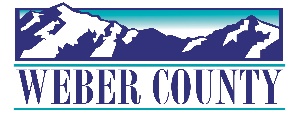 PUBLIC NOTICE is hereby given that the Board of Commissioners of Weber County, Utah will hold a regular commission meeting in the Commission Chambers at 2380 Washington Blvd., Ogden, Utah, on Tuesday, November 9, 2021, commencing at 10:00 a.m. The agenda for the meeting consists of the following:This meeting is also available by Zoom: link- https://zoom.us/j/98286152984?pwd=TEZicTNvLzlTdWQ3Sk0yaDBvR3p2UT09Meeting ID: 982 8615 2984Passcode: 106808Phone- 1(312)626- 6799Welcome- Commissioner HarveyB. 	Pledge of Allegiance & Flag Ceremony- Weber County Veteran’s Advisory CommitteeC.	Invocation- Courtlan Erickson D.	Thought of the Day- Commissioner JenkinsE.	Consent Items-1.	Request for approval of warrants #4623-4658, #463367-463545 and #126-129 in the amount of $1,815,865.23.2. 	Request for approval of purchase orders in the amount of $138,478.63.3.	Request for approval of minutes for the meeting held on November 2, 2021.4.	Request from the USU Extension Office for approval to surplus a desk. 5.	Request for approval of a contract by and between Weber County and Marilyn Montgomery for choreography services for the Ogden Musical Theater’s production of “5 Carols for Christmas.”6.	Request for approval of a Data Return Agreement by and between Weber County and Journal Technologies, Inc., to allow the Weber County Attorney’s Office to share Ogden City’s portion of the case database.F.	Action Items-1.	Request for approval of a resolution of the County Commissioners of Weber County appointing members to the Powder Mountain Water and Sewer Improvement District Board.		Presenter: Stacy Skeen2.	Request for approval of a resolution of the County Commissioners of Weber County appointing members to the Ogden Valley Park District.		Presenter: Stacy Skeen3.	Request for approval of resolution of the County Commissioners of Weber County requesting designation of the Legacy Highway Route as a High Priority Transportation Corridor.	Presenter: Courtlan Erickson4.	Discussion and/or action on the 2021 Transportation Priority Recommendations.Presenter: Brooke Stewart5.	Request for approval of amendments to an ordinance of the County Commissioners of Weber County amending various sections of the county’s subdivision ordinance to encourage public street connectivity, to provide related amendments regarding the provision of street and lot development standards, to streamline the approval process, and to include general administrative and clerical amendments to create a more efficient ordinance. Presenter: Charlie Ewert6.	Request for approval of a Memorandum of Understanding by and between Weber County Prosperity Center of Excellence and Midtown Community Health Center to implement the ICAN model of Resource Integration for Midtown identified eligible families experiencing intergenerational poverty. 		Presenter: Melissa FreigangG.	Presentations-1.	Announcement of County Department Winner of the Annual Charity Golf Tournament Basket Contest.Presenter: Shelly Halacy2.	Presentation of checks to the charities chosen for the 18th Annual Charity Golf Tournament.	Presenter: Commissioner HarveyH.	Commissioner Comments-  I.	Adjourn-CERTIFICATE OF POSTINGThe undersigned duly appointed Executive Coordinator in the County Commission Office does hereby certify that the above notice and agenda were posted as required by law this 5th day of November, 2021.																						______________________________________________											Shelly HalacyIn compliance with the Americans with Disabilities Act, persons needing auxiliary services for these meetings should call the Weber County Commission Office at 801-399-8405 at least 24 hours prior to the meeting. Information on items presented can be found by clicking highlighted words at the end of the item.